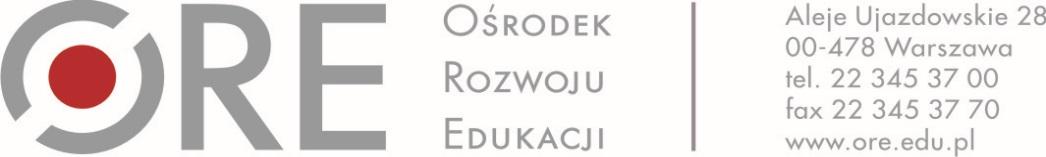 OGŁOSZENIE O ZAMÓWIENIUNazwa zamówienia: 	Dostosowanie programów nauczania zawodu do podstaw programowych kształcenia w zawodach szkolnictwa branżowegoNumer sprawy:	WA-ZUZP.2610.102A.2019Tryb postępowania:	usługa społeczna na podstawie art. 138o ustawy Prawo zamówień publicznychWartość zamówienia:	poniżej 750 000 euroZ A T W I E R D Z A MWicedyrektorOśrodka Rozwoju Edukacjiw Warszawie/-/Iwona ZdunekWarszawa, 14.06.2019 r./podpis na oryginale/I. NAZWA ORAZ ADRES ZAMAWIAJĄCEGOZamawiający:		Ośrodek Rozwoju EdukacjiAdres: 			Aleje Ujazdowskie 28, 00-478 Warszawa Faks: 			22 345 36 09E-mail:			zzp@ore.edu.plGodziny pracy:	8:00 – 16:00II. TRYB UDZIELENIA ZAMÓWIENIAPrzedmiotem niniejszego zamówienia są usługi społeczne wymienione 
w załączniku XIV do dyrektywy Parlamentu Europejskiego i Rady 2014/24/UEz dnia 26 lutego 2014 r. w sprawie zamówień publicznych, uchylającej dyrektywę 2004/18/WE (Dz. Urz. UE L 94 z 28.03.2014, str. 65, z późn. zm.).Niniejsze postępowanie prowadzone jest na podstawie przepisów rozdziału 6 działu III ustawy z dnia 29 stycznia 2004 r. Prawo zamówień publicznych (Dz. U. z 2018 r. poz. 1986), zwanej dalej „ustawą Pzp”, w związku z art. 138o ust. 1 ustawy Pzp oraz na podstawie postanowień niniejszego ogłoszenia o zamówieniu, zwanego dalej „Ogłoszeniem”. W zakresie nieuregulowanym w treści niniejszego Ogłoszenia zastosowanie mają przepisy ustawy z dnia 23 kwietnia 1964 r. – Kodeks cywilny (Dz.U. z 2018 r. poz. 1025).Niniejsze postępowanie prowadzone jest z uwzględnieniem zasad równego traktowania i konkurencji, przejrzystości oraz proporcjonalności.III. INFORMACJE DODATKOWEOznaczenie postępowania - postępowanie oznaczone jest znakiem:
WA-ZUZP.2610.102A.2019, Wykonawcy winni we wszelkich kontaktach
z Zamawiającym powoływać się na wyżej podane oznaczenie.Zamawiający dopuszcza składanie ofert częściowych.Zamawiający w każdej części zamówienia wybierze jednego Wykonawcę.Zamówienie podzielone jest na 10 części:Wykonawca będzie zobowiązany do dostosowania opracowanego w Projekcie “Partnerstwo na rzecz kształcenia zawodowego. Etap 3. Edukacja zawodowa odpowiadająca potrzebom rynku pracy” programu nauczania zawodu, do podstawy programowej kształcenia w zawodzie określonej rozporządzeniem Ministra Edukacji Narodowej z dnia 16 maja 2019 r. w sprawie podstaw programowych kształcenia w zawodach szkolnictwa branżowego oraz dodatkowych umiejętności zawodowych w zakresie wybranych zawodów szkolnictwa branżowego (Dz.U. z 2019 r. poz. 991).Wykonawca będzie zobowiązany do redakcji merytorycznej opracowanego dzieła.Wykonawca - nauczyciel kształcenia zawodowego tj. nauczyciel teoretycznych przedmiotów zawodowych lub nauczyciel praktycznej nauki zawodu w rozumieniu Ustawy Karta Nauczyciela (Dz.U. z 2018 r. poz. 967, z późn. zm.), nauczycielem akademickim w rozumieniu art. 108 ustawy Prawo o szkolnictwie wyższym (Dz.U.2017 r. poz. 2183) w celu dostosowania opracowanych programów nauczania zawodu może złożyć ofertę na autora na dowolną ilość części zamówienia. Zamawiający nie dopuszcza składania ofert wariantowych.Zamawiający nie przewiduje udzielenia zamówień, o których mowa w art. 67 ust. 1 pkt 6 ustawy Pzp. Zamawiający nie przewiduje zawarcia umowy ramowej.Rozliczenia między Zamawiającym a Wykonawcą będą prowadzone w PLN. Zamawiający nie przewiduje rozliczenia w walutach obcych.Zamawiający nie przewiduje udzielania zaliczek na poczet wykonania zamówienia.Zamawiający odrzuca ofertę:gdy jej treść nie odpowiada treści ogłoszenia o zamówieniu, z zastrzeżeniem ust. 19 pkt 3);która została złożona przez Wykonawcę wykluczonego z udziału 
w postępowaniu o udzielenie zamówienia;która zawiera błędy w obliczeniu ceny;Wykonawcy który w terminie 3 dni od dnia doręczenia zawiadomienia nie zgodził się na poprawienie omyłki, o której mowa w ust. 19 pkt 3) niniejszego rozdziału;gdy po wezwaniu do złożenia oferty dodatkowej zgodnie z Rozdziałem XIII, ust. 10, taka sama punktacja łączna w dalszym ciągu uniemożliwia dokonanie wyboru najkorzystniejszej oferty;Zamawiający unieważnia postępowanie, jeżeli:nie złożono żadnej oferty niepodlegającej odrzuceniu;cena najkorzystniejszej oferty lub oferta z najniższą ceną przewyższa kwotę, którą zamawiający zamierza przeznaczyć na sfinansowanie zamówienia, chyba że zamawiający może zwiększyć tę kwotę do ceny najkorzystniejszej oferty;wystąpiła istotna zmiana okoliczności powodująca, że prowadzenie postępowania lub wykonanie zamówienia nie leży w interesie publicznym, czego nie można było wcześniej przewidzieć;postępowanie obarczone jest niemożliwą do usunięcia wadą uniemożliwiającą zawarcie niepodlegającej unieważnieniu umowy w sprawie zamówienia publicznego.Treść oferty musi odpowiadać treści Ogłoszenia.Wykonawca będzie związany ofertą przez okres 60 dni. Bieg terminu związania ofertą rozpoczyna się wraz z upływem terminu składania ofert.Wykonawca może przedłużyć termin związania ofertą, na czas niezbędny do zawarcia umowy, samodzielnie lub na wniosek Zamawiającego, z tym, że Zamawiający może tylko raz, co najmniej na 3 dni przed upływem terminu związania ofertą, zwrócić się do Wykonawców o wyrażenie zgody na przedłużenie tego terminu o oznaczony okres nie dłuższy jednak niż 60 dni. W toku badania i oceny ofert zamawiający może żądać od wykonawców wyjaśnień dotyczących treści złożonych ofert. Niedopuszczalne jest prowadzenie między zamawiającym a wykonawcą negocjacji dotyczących złożonej oferty i dokonywanie jakiejkolwiek zmiany w jej treści, z zastrzeżeniem ust. 19. Zamawiający poprawia w ofercie:oczywiste omyłki pisarskie,oczywiste omyłki rachunkowe, z uwzględnieniem konsekwencji rachunkowych dokonanych poprawek,inne omyłki polegające na niezgodności oferty z treścią Ogłoszenia, niepowodujące istotnych zmian w treści oferty, niezwłocznie zawiadamiając o tym wykonawcę, którego oferta została poprawiona.Postępowanie prowadzone jest w języku polskim.Zamawiający dopuszcza możliwość powierzenia wykonania części zamówienia podwykonawcom.Zamawiający nie przewiduje aukcji elektronicznej.Zamawiający nie przewiduje zwrotu kosztów udziału w postępowaniu.Zamawiający nie przewiduje udzielania zaliczek na poczet wykonania zamówienia.Zamawiający zastrzega możliwość zamknięcia postępowania bez dokonywania wyboru oferty najkorzystniejszej na każdym jego etapie bez podawania przyczyny.Zamawiający może unieważnić postępowanie jeżeli środki, które zamierzał przeznaczyć na sfinansowanie całości lub części zamówienia nie zostały mu przyznane.Zamawiający informuje, iż dopuszcza możliwość złożenia oferty przez Wykonawców, którzy złożyli oferty w postępowaniu nr WA-ZUZP.2610.102.2019 na „Dostosowanie programów nauczania zawodu do podstaw programowych kształcenia w zawodach szkolnictwa branżowego”IV. OPIS PRZEDMIOTU ZAMÓWIENIAPrzedmiotem zamówienia jest dostosowanie opracowanych w Projekcie “Partnerstwo na rzecz kształcenia zawodowego. Etap 3. Edukacja zawodowa odpowiadająca potrzebom rynku pracy” programów nauczania zawodu, do  podstaw programowych  kształcenia w zawodzie określonych rozporządzeniem Ministra Edukacji Narodowej z dnia 16 maja 2019 r. w sprawie podstaw programowych kształcenia w zawodach szkolnictwa branżowego oraz dodatkowych umiejętności zawodowych w zakresie wybranych zawodów szkolnictwa branżowego (Dz.U. z 2019 r. poz. 991).Opis przedmiotu zamówienia stanowi załącznik nr 1 do Ogłoszenia.Przedmiot zamówienia realizowany będzie zgodnie ze wzorem umowy stanowiącym załącznik nr 2 do Ogłoszenia.Kod CPV wg Wspólnego Słownika Zamówień:80000000-4  Usługi edukacyjne i szkolenioweV. TERMIN WYKONANIA ZAMÓWIENIAPrzedmiot zamówienia polegający na dostosowaniu programów nauczania zawodu winien zostać zrealizowany w terminie od 14 lipca 2019 r. do
29 lipca 2019 r.Szczegółowy harmonogram prac zawarty jest w opisie przedmiotu zamówienia stanowiącym załącznik nr 1 do Ogłoszenia.Zamawiający zastrzega możliwość zmiany wskazanych terminów.VI. WARUNKI UDZIAŁU W POSTĘPOWANIU Poniższe warunki udziału w postępowaniu dotyczą każdej części.O udzielenie zamówienia mogą ubiegać się Wykonawcy, którzy spełniają warunek udziału w postępowaniu w zakresie zdolności technicznej lub zawodowej, tj. wykażą, iż dysponują 1 (jedną) osobą skierowaną przez wykonawcę do realizacji zamówienia publicznego, która będzie odpowiedzialna za świadczenie usług, i posiada następujące wykształcenie i doświadczenie, i jest jednocześnie nauczycielem kształcenia zawodowego tj. nauczycielem teoretycznych przedmiotów zawodowych lub nauczycielem praktycznej nauki zawodu w rozumieniu ustawy Karta Nauczyciela (Dz. U. z 2018 r. poz. 967), nauczycielem akademickim w rozumieniu art. 108 ustawy Prawo o szkolnictwie wyższym (Dz.U.2017 r. poz. 2183):posiada wykształcenie: wyższe lic./inż./mgr/dr (uzyskany tytuł, nazwa uczelni, data ukończenia)posiada doświadczenie nauczyciela:co najmniej trzyletnie doświadczenie zawodowe (w latach 2010-2018) w pracy dydaktycznej - w zakresie nauczanych przedmiotów w kształceniu zawodowym z wyłączeniem efektów wspólnych dla wszystkich zawodów – w szkole ponadgimnazjalnej/placówce kształcenia ustawicznego/placówce doskonalenia nauczycieli w zawodzie, w ramach, którego składana jest oferta lub innym zawodzie, który zawiera kwalifikację wspólną z tym zawodem (nazwa szkoły/placówki, nauczany przedmiot, zawód, okres zatrudnienia w układzie od-do miesiąc, rok)lubposiada doświadczenie nauczyciela akademickiego:co najmniej trzyletnie doświadczenie zawodowe w pracy dydaktycznej
(w latach 2010-2018) w szkole wyższej w zawodzie, w ramach którego składana jest oferta lub innym zawodzie, który zawiera kwalifikację wspólną z tym zawodem (nazwa szkoły/szkoły wyższej, nauczany przedmiot, okres zatrudnienia w układzie od-do miesiąc, rok)Jeżeli Autor – nauczyciel - ma doświadczenie w prowadzeniu zajęć dydaktycznych w więcej niż jednym zawodzie Zamawiający uzna warunek za spełniony, jeżeli Wykonawca wykaże łącznie trzyletnie doświadczenie zawodowe we wszystkich wykazanych zawodach z danej części zadania.posiada rekomendacje potwierdzające opracowanie programów nauczania zawodu lub materiałów dydaktycznych, do zawodu, do którego jest składana oferta lub do innego zawodu, który zawiera kwalifikację wspólną z tym zawodem, w okresie ostatnich siedmiu lat (od 01.01.2012 r.)Skan rekomendacji wystawionych przez dyrektora szkoły/placówki/uczelni.
W przypadku dyrektora – rekomendacja organu prowadzącego szkołę.
W przypadku nauczyciela akademickiego – rekomendacja dziekana lub innej osoby, której podlega nauczyciel akademicki (Zamawiający zastrzega sobie prawo sprawdzenia wszystkich załączonych dokumentów w oryginale). W przypadku opracowania programów nauczania zawodu lub materiałów dydaktycznych na rzecz ORE lub KOWEZiU, wymagane jest wyłącznie przedstawienie stosownego oświadczenia Wykonawcy.Zamawiający uzna, iż Wykonawca posiada wymagane wykształcenie
i doświadczenie jeżeli spełni łącznie warunki określone w lit a), b), c).Zamawiający dokona oceny spełniania przez Wykonawców warunków udziału w postępowaniu na podstawie Załącznika nr 7 do Ogłoszenia metodą spełnia/nie spełnia.Jeżeli Wykonawca nie wykaże spełnienia warunków udziału w postępowaniu, 
z zastrzeżeniem rozdziału VIII ust. 7, Zamawiający wykluczy Wykonawcę na podstawie art. 24 ust. 1 pkt 12 ustawy Pzp.Jeżeli Wykonawca, wykazując spełnianie warunków, o których mowa w art. 22 ust. 1 pkt 2) ustawy Pzp, polega na wiedzy i doświadczeniu, potencjale technicznym, osobach zdolnych do wykonania zamówienia lub zdolnościach finansowych innych podmiotów na zasadach określonych w art. 22a ust. 1 ustawy, Zamawiający, w celu oceny czy Wykonawca będzie dysponował niezbędnymi zasobami w stopniu umożliwiającym należyte wykonanie zamówienia publicznego oraz oceny, czy stosunek łączący wykonawcę z tymi podmiotami gwarantuje rzeczywisty dostęp do ich zasobów, żąda przedłożenia dokumentów, które określają w szczególności:zakres dostępnych wykonawcy zasobów innego podmiotu,sposób wykorzystania zasobów innego podmiotu przez wykonawcę przy wykonywaniu zamówienia publicznego,zakresu i okresu udziału innego podmiotu przy wykonywaniu zamówienia publicznego czy podmioty na zdolności których Wykonawca polega w odniesieniu do warunków udziału w postępowaniu dotyczących wykształcenia, kwalifikacji zawodowych lub doświadczenia zrealizują usługi, których wskazane zdolności dotyczą.Zamawiający publikuje pomocniczo wzór zobowiązania podmiotu trzeciego do oddania do dyspozycji zasobów w trakcie realizacji zamówienia (wzór zobowiązania stanowi załącznik nr 6 do Ogłoszenia).VII. PODSTAWY WYKLUCZENIA WYKONAWCYO udzielenie zamówienia mogą ubiegać się Wykonawcy, którzy nie podlegają wykluczeniu z postępowania z powodu jednej z okoliczności wskazanych 
w art. 24 ust. 1 ustawy Pzp, które wystąpiły w odpowiednim okresie określonym w art. 24 ust. 7 ustawy Pzp, oraz okoliczności wskazanych w art. 24 ust 5 pkt 1 ustawy Pzp. Zamawiający może wykluczyć Wykonawcę na każdym etapie postępowania
o udzielenie zamówienia.Wykonawca, który podlega wykluczeniu na podstawie art. 24 ust. 1 pkt 13 i 14 oraz 16–20 ustawy Pzp, lub ust. 5 może przedstawić dowody na to, że podjęte przez niego środki są wystarczające do wykazania jego rzetelności, 
w szczególności udowodnić naprawienie szkody wyrządzonej przestępstwem lub przestępstwem skarbowym, zadośćuczynienie pieniężne za doznaną krzywdę lub naprawienie szkody, wyczerpujące wyjaśnienie stanu faktycznego oraz współpracę z organami ścigania oraz podjęcie konkretnych środków technicznych, organizacyjnych i kadrowych, które są odpowiednie dla zapobiegania dalszym przestępstwom lub przestępstwom skarbowym lub nieprawidłowemu postępowaniu Wykonawcy.Wykonawca nie podlega wykluczeniu, jeżeli Zamawiający, uwzględniając wagę 
i szczególne okoliczności czynu Wykonawcy, uzna za wystarczające dowody przedstawione na ww. podstawie.W przypadkach, o których mowa w art. 24 ust. 1 pkt 19 ustawy Pzp, przed wykluczeniem Wykonawcy, Zamawiający zapewnia temu wykonawcy możliwość udowodnienia, że jego udział w przygotowaniu postępowania o udzielenie zamówienia nie zakłóci konkurencji.VIII. WYKAZ OŚWIADCZEŃ LUB DOKUMENTÓW POTWIERDZAJĄCYCH SPEŁNIANIE WARUNKÓW UDZIAŁU 
W POSTĘPOWANIU ORAZ BRAK PODSTAW WYKLUCZENIADo oferty Wykonawca dołącza aktualne na dzień składania ofert oświadczenia/ dokumenty, potwierdzające, że Wykonawca nie podlega wykluczeniu 
z postępowania na podstawie przesłanek opisanych w Rozdziale VII Ogłoszenia oraz spełnia warunki udziału w postępowaniu, opisane w Rozdziale VI Ogłoszenia:oświadczenie o spełnieniu warunków udziału w postępowaniu, zgodnie 
z Załącznikiem nr 4 do Ogłoszenia;oświadczenie o braku podstaw do wykluczenia, zgodnie z Załącznikiem nr 5 do Ogłoszenia;odpis z właściwego rejestru lub z centralnej ewidencji i informacji 
o działalności gospodarczej, jeżeli odrębne przepisy wymagają wpisu do rejestru lub ewidencji, w celu potwierdzenia braku podstaw wykluczenia na podstawie art. 24 ust. 5 pkt 1 ustawy Pzp (jeżeli dotyczy);wykaz osób skierowanych do realizacji zamówienia (zgodnie ze wzorem określonym w Załączniku nr 7 do Ogłoszenia);zobowiązanie innego podmiotu, jeżeli Wykonawca polega na zasobach lub sytuacji innego podmiotu. Wzór zobowiązania podmiotu trzeciego stanowi załącznik nr 6 do Ogłoszenia. Forma dokumentów składanych przez Wykonawców wraz z ofertą.Oświadczenie, o którym mowa w ust. 1 pkt 1), 2), 4), 5), niniejszego rozdziału należy przedstawić w formie oryginału. Dokumenty, o których mowa w ust. 1 pkt 3) niniejszego rozdziału należy przedstawić w oryginale lub kserokopii poświadczonej przez Wykonawcę za zgodność z oryginałem.Zamawiający samodzielnie pobierze z ogólnodostępnych i bezpłatnych baz danych odpis z właściwego rejestru lub z centralnej ewidencji i informacji o działalności gospodarczej, w przypadku, gdy Wykonawca nie dołączy ich do oferty. W przypadku oferty składanej przez Wykonawców ubiegających się wspólnie 
o udzielenie zamówienia:Oświadczenia i dokumenty wymienione w niniejszym rozdziale 
w ust. 1 pkt 2) i 3) składa każdy z Wykonawców występujących wspólnie;Dokumenty wymienione w niniejszym rozdziale w ust 1 pkt 4), muszą potwierdzać spełnienie warunków łącznie przez Wykonawców składających wspólnie ofertę.Dokumenty sporządzone w języku obcym są składane wraz z tłumaczeniem na język polski.Jeżeli wykonawca nie złożył oświadczeń i dokumentów, o których mowa w ust. 1 lub oświadczenia te i dokumenty są niekompletne, zawierają błędy lub budzą wskazane przez Zamawiającego wątpliwości, Zamawiający wzywa do ich złożenia, uzupełnienia lub poprawienia, lub do udzielania wyjaśnień w terminie przez siebie wskazanym, chyba, że mimo ich złożenia, uzupełnienia, poprawienia lub udzielenia wyjaśnień oferta wykonawcy podlega odrzuceniu albo konieczne byłoby unieważnienie postępowania.Jeżeli Wykonawca nie złożył wymaganych pełnomocnictw albo złożył wadliwe pełnomocnictwa, Zamawiający wzywa do ich złożenia, uzupełnienia lub poprawienia lub do udzielania wyjaśnień w terminie przez siebie wskazanym, chyba, że mimo ich złożenia, uzupełnienia, poprawienia lub udzielenia wyjaśnień oferta wykonawcy podlega odrzuceniu albo konieczne byłoby unieważnienie postępowania.Wykonawca, który powołuje się na zasoby innych podmiotów, w celu wykazania braku istnienia wobec nich podstaw wykluczenia oraz spełniania, w zakresie, w jakim powołuje się na ich zasoby, warunków udziału w postępowaniu, składa wraz z ofertą oświadczenie dotyczące tych podmiotów (zgodnie z wzorem określonym w załącznikach nr 4, 5 i 6 do Ogłoszenia).IX. INFORMACJE O SPOSOBIE POROZUMIEWANIA SIĘ ZAMAWIAJĄCEGO Z WYKONAWCAMI ORAZ PRZEKAZYWANIA OŚWIADCZEŃ LUB DOKUMENTÓWKomunikacja między Zamawiającym a Wykonawcami odbywa się za pośrednictwem operatora pocztowego w rozumieniu ustawy z dnia 23 listopada 2012 r. – Prawo pocztowe (tekst jednolity Dz.U. z 2017 poz. 1481 ze zm.), osobiście, za pośrednictwem posłańca, faksu lub przy użyciu środków komunikacji elektronicznej w rozumieniu ustawy z dnia 18 lipca 2002 r. o świadczeniu usług drogą elektroniczną (tekst jednolity Dz. U. z 2017 r. poz. 1219 ze zm.).Dokonany przez Wykonawcę wybór sposobu złożenia informacji/oświadczeń/ dokumentów powinien uwzględniać obowiązek zachowania przez Wykonawcę wymagań w zakresie pisemnej formy oferty oraz obowiązku zachowania charakteru/postaci składanych dokumentów i oświadczeń określonych w Rozdziale VIII i X Ogłoszenia.W przedmiotowym postępowaniu, Zamawiający dopuszcza możliwość przekazywania sobie przez strony postępowania oświadczeń, wniosków, zawiadomień oraz informacji:pisemnie na adres:Ośrodek Rozwoju EdukacjiAleje Ujazdowskie 28, 00-478 Warszawadrogą elektroniczną na adres:zzp@ore.edu.plWykonawca może zwrócić się do Zamawiającego o wyjaśnienie treści Ogłoszenia. X. OPIS SPOSOBU PRZYGOTOWANIA OFERTTreść oferty musi odpowiadać treści Ogłoszenia. Wykonawca może złożyć jedną ofertę. Oferta winna być sporządzona w języku polskim, pismem czytelnym, na egzemplarzu zgodnym z treścią formularza przekazanego jako załącznik nr 3 do Ogłoszenia.Oferta winna być złożona w formie elektronicznej.Ofertę stanowią następujące dokumenty:wypełniony Formularz ofertowy – wzór określony został w Załączniku nr 3 do Ogłoszenia;karta do oceny punktowej doświadczenia autorów, zgodnie z Załącznikiem nr 8 do Ogłoszenia.Do oferty należy dołączyć:dokumenty wymienione w rozdziale VIII Ogłoszenia.jeżeli uprawnienia do reprezentacji osób podpisujących ofertę nie wynikają z odpisu z właściwego rejestru lub z centralnej ewidencji i informacji o działalności gospodarczej, do oferty należy załączyć, np. pełnomocnictwo 
w oryginale lub w postaci kopii poświadczonej notarialnie;Wykonawcy ubiegający się wspólnie o udzielenie zamówienia zobowiązani są, do załączenia do oferty dokumentu ustanawiającego pełnomocnika Wykonawców występujących wspólnie do reprezentowania ich w postępowaniu o udzielenie zamówienia albo reprezentowania w postępowaniu i zawarciu umowy w sprawie zamówienia publicznego.Zamawiający zaleca, aby wszystkie strony oferty wraz z załącznikami były ponumerowane.Oferta wraz z załącznikami powinna być podpisana przez osobę upoważnioną do reprezentowania Wykonawcy, zgodnie z formą reprezentacji Wykonawcy określoną w rejestrze sądowym lub innym dokumencie, właściwym dla danej formy organizacyjnej Wykonawcy, albo przez osobę umocowaną przez osoby uprawnione, przy czym pełnomocnictwo musi być załączone do oferty. Zaleca się, aby podpis był czytelny, umożliwiający identyfikację osoby składającej podpis.Pełnomocnictwo winno być złożone w formie oryginału lub kserokopii poświadczonej za zgodność z oryginałem notarialnie. Wszelkie miejsca w złożonej ofercie, w których Wykonawca naniósł zmiany, powinny być parafowane przez osobę (osoby) podpisującą ofertę.Dokumenty wchodzące w skład oferty mogą być przedstawiane w formie oryginałów lub poświadczonych przez Wykonawcę za zgodność z oryginałem kopii. Oświadczenia sporządzane na podstawie wzorów stanowiących załączniki do niniejszego Ogłoszenia powinny być złożone w formie oryginału. Zgodność z oryginałem wszystkich zapisanych stron kopii dokumentów wchodzących w skład oferty musi być potwierdzona przez osobę (lub osoby) podpisującą (podpisujące) ofertę zgodnie z treścią dokumentu, określającego status prawny Wykonawcy lub treścią załączonego do oferty pełnomocnictwa.Wykonawca ponosi wszelkie koszty związane z przygotowaniem i złożeniem oferty.Ofertę podpisaną przez osobę upoważnioną do reprezentowania wykonawcy należy przesłać w formie skanu na adres e-mail patryk.morawczynski@ore.edu.pl w terminie wskazanym
w Rozdziale XI ust. 1 niniejszego ogłoszenia. Zaleca się, aby przy wysyłaniu oferty Wykonawca ustawił żądanie potwierdzenia dostarczenia wiadomości.UWAGA!Zgodnie z zaleceniem Zamawiającego zatytułowanie wiadomości i przesłanie jej na wskazany powyżej adres ma na celu zagwarantowanie jej dotarcia we właściwym czasie.Po upływie terminu wyznaczonego na składanie ofert Zamawiający otworzy 
i oceni przesłane oferty wybierając ofertę najkorzystniejszą przedstawiającą najkorzystniejszy bilans punktów uzyskanych w ramach kryteriów oceny ofert.W przypadku uchylenia się od zawarcia umowy przez wykonawcę, na warunkach określonych w niniejszym Ogłoszeniu Zamawiający może wybrać ofertę najkorzystniejszą spośród pozostałych ofert.Informacja o ofertach, które zostały przesłane w odpowiedzi na niniejsze ogłoszenie zostanie zamieszczona na stronie internetowej www.ore.edu.pl zakładka BIP.Wykonawca jest świadom, że na podstawie ustawy z dnia 6 czerwca 1997 r. Kodeks karny (tekst jednolity Dz.U. 2018 poz. 1600) art. 297 § 1: „Kto,
w celu uzyskania dla siebie lub kogo innego, od banku lub jednostki organizacyjnej prowadzącej podobną działalność gospodarczą na podstawie ustawy albo od organu lub instytucji dysponujących środkami publicznymi - kredytu, pożyczki pieniężnej, poręczenia, gwarancji, akredytywy, dotacji, subwencji, potwierdzenia przez bank zobowiązania wynikającego z poręczenia lub z gwarancji lub podobnego świadczenia pieniężnego na określony cel gospodarczy, instrumentu płatniczego lub zamówienia publicznego, przedkłada podrobiony, przerobiony, poświadczający nieprawdę albo nierzetelny dokument albo nierzetelne, pisemne oświadczenie dotyczące okoliczności o istotnym znaczeniu dla uzyskania wymienionego wsparcia finansowego, instrumentu płatniczego lub zamówienia, podlega karze pozbawienia wolności od 3 miesięcy do lat 5”.Zamawiający zaleca by części tabelaryczne załączników wydrukować tylko w zakresie części, na którą składana jest oferta.XI. MIEJSCE ORAZ TERMIN SKŁADANIA I OTWARCIA OFERTWłasnoręcznie podpisaną ofertę należy przesłać w formie skanu na adres 
e-mailowy: patryk.morawczynski@ore.edu.pl w nieprzekraczalnym terminie do dnia 25 czerwca 2019 r. do godz. 15.00 wpisując w tytule wiadomości: WA-ZUZP.2610.102A.2019 – Oferta.Zamawiający nie dopuszcza składania ofert w formacie dokumentów edytowalnych typu Word, OpenDocument, itp. Oferty złożone na inny adres e-mail niż podany w ust.1 nie zostaną uwzględnione podczas otwarcia ofert.Zamawiający nie przewiduje publicznego otwarcia ofert.Jeżeli w ofercie Wykonawca poda cenę napisaną słownie inną niż cenę napisana cyfrowo, podczas otwarcia ofert zostanie podana cena napisana cyfrowo. Niezwłocznie po otwarciu ofert Zamawiający zamieści na stronie internetowej informacje dotyczące:kwoty, jaką zamierza przeznaczyć na sfinansowanie zamówienia;firm oraz adresów Wykonawców, którzy złożyli oferty w terminie;ceny.XII. OPIS SPOSOBU OBLICZENIA CENYWykonawca określi cenę przedmiotu zamówienia za daną część zamówienia na podstawie formularza ofertowego stanowiącego – Załącznik nr 3 do Ogłoszenia.Cena oferty brutto musi obejmować wszystkie koszty, jakie mogą powstać 
w związku z realizacją zamówienia, w tym podatek od towarów i usług (VAT).W przypadku złożenia oferty przez osobę fizyczną cena oferty musi zawierać obligatoryjne obciążenia z tytułu składek ZUS i Fundusz Pracy po stronie pracownika i pracodawcy.Jeżeli złożono ofertę, której wybór prowadziłby do powstania u Zamawiającego obowiązku podatkowego, zgodnie z przepisami o podatku od towarów i usług, Zamawiający w celu oceny takiej oferty dolicza do przedstawionej w niej ceny podatek od towarów i usług, który miałby obowiązek rozliczyć zgodnie z tymi przepisami. Wykonawca, składając ofertę, informuje Zamawiającego, czy wybór oferty będzie prowadzić do powstania u Zamawiającego obowiązku podatkowego, wskazując nazwę (rodzaj) towaru lub usługi, których dostawa lub świadczenie będzie prowadzić do jego powstania, oraz wskazując ich wartość bez kwoty podatku. Cena oferty winna być wyrażona w złotych polskich, zaokrąglona do dwóch miejsc po przecinku, zgodnie z zasadami rachunkowymi, tj.: ułamek kończący się cyfrą od 1 do 4 zaokrąglić należy w dół, ułamek kończący się cyfrą od 5 do 9 zaokrąglić należy w górę.Wykonawca może podać tylko jedną cenę – bez proponowania rozwiązań wariantowych.XIII. OPIS KRYTERIÓW, KTÓRYMI ZAMAWIAJĄCY BĘDZIE SIĘ KIEROWAŁ PRZY WYBORZE OFERTY WRAZ Z PODANIEM ZNACZENIA TYCH KRYTERIÓW ORAZ SPOSOBU OCENY OFERTKryteria oceny ofert – w ramach każdej części zamawiający uzna oferty za spełniające wymagania i przyjmie do szczegółowego rozpatrywania, jeżeli:oferta spełnia wymagania określone niniejszym ogłoszeniu,oferta została złożona w określonym przez zamawiającego terminie,wykonawca przedstawił ofertę zgodną, co do treści z wymaganiami zamawiającego.Kryteria oceny ofert - stosowanie matematycznych obliczeń przy ocenie ofert, stanowi podstawową zasadę oceny ofert, które oceniane będą w odniesieniu do najkorzystniejszych warunków przedstawionych przez wykonawców w zakresie każdego kryterium.Za parametry najkorzystniejsze w danym kryterium, oferta otrzyma ilość punktów ustaloną w poniższym opisie, pozostałe będą oceniane odpowiednio - proporcjonalnie do parametru najkorzystniejszego, wybór oferty dokonany zostanie na podstawie opisanych kryteriów i ustaloną punktację: punktacja 0-100 (100%=100pkt).Wybór oferty zostanie dokonany w oparciu o przyjęte w niniejszym postępowaniu kryteria oceny ofert przedstawione w tabelach poniżej:Kryterium cena brutto (C) będzie oceniane na podstawie podanej przez wykonawcę w ofercie ceny brutto wykonania zamówienia. Ocena punktowa 
w ramach kryterium ceny zostanie dokonana zgodnie ze wzorem:CnC = ---------------------- x 20 pktCbGdzie:C   – liczba punktów przyznanych badanej ofercieCn – najniższa cena brutto spośród badanych ofertCb – cena brutto oferty badanejObliczenia będą prowadzone z dokładnością do dwóch miejsc po przecinku.Ocena spełnienia niniejszego kryterium zostanie dokonana na podstawie wypełnionego Załącznika nr 8 do Ogłoszenia - Karta do oceny punktowej doświadczenia AUTORÓW programów nauczania zawodu.Doświadczenie określone w punkcie 2) dotyczy tej samej osoby, którą Wykonawca wskaże do realizacji zamówienia publicznego – wskazanej w Załączniku nr 7 do Ogłoszenia:Doświadczenie autora w okresie ostatnich siedmiu lat (od 01.01.2012 r.) 
w opracowywaniu programu nauczania zawodu lub programu nauczania do poszczególnych obowiązkowych zajęć edukacyjnych z zakresu kształcenia w zawodzie, w tym programu praktyki zawodowej lub materiałów dydaktycznych do zawodu, w ramach którego składana jest oferta lub innego zawodu, który zawiera kwalifikację wspólną z tym zawodem, z zastrzeżeniem, że dokumenty te dotyczą szkół ponadgimnazjalnych realizujących kształcenie zawodowe. Skala punktowa od 0 do 80 punktów.Ocena doświadczenia AUTORA będzie dokonywana w następujący sposób: brak doświadczenia autora w okresie ostatnich siedmiu lat (od 01.01.2012 r.) w opracowywaniu programu nauczania zawodu lub programu nauczania do poszczególnych obowiązkowych zajęć edukacyjnych z zakresu kształcenia w zawodzie, w tym programu praktyki zawodowej lub materiałów dydaktycznych do zawodu, w ramach którego składana jest oferta – 0 pkt.doświadczenie autora w okresie ostatnich siedmiu lat (od 01.01.2012 r.) 
w opracowywaniu programu nauczania  zawodu lub programu nauczania do poszczególnych obowiązkowych zajęć edukacyjnych z zakresu kształcenia w zawodzie, w tym programu praktyki zawodowej lub materiałów dydaktycznych do zawodu, w ramach którego składana jest oferta:– 1 przykład – 20 pkt.– 2 przykłady – 40 pkt.– 3 przykłady i więcej – 80 pkt. Oferta wypełniająca w najwyższym stopniu wymagania określone
w każdym kryterium otrzyma maksymalną liczbę punktów. Pozostałym wykonawcom, wypełniającym wymagania kryterialne przypisana zostanie odpowiednio mniejsza (proporcjonalnie mniejsza) liczba punktów. Wynik będzie traktowany jako wartość punktowa oferty. Wynik - oferta, która przedstawia najkorzystniejszy bilans (maksymalna liczba przyznanych punktów w oparciu o ustalone kryteria) zostanie oceniona jako najkorzystniejsza, pozostałe oferty zostaną sklasyfikowane zgodnie z ilością uzyskanych punktów. Wykonawca, którego oferta zostanie oceniona jako najkorzystniejszą podlegać będzie badaniu czy nie podlega wykluczeniu oraz spełnia warunki udziału w postępowaniu.Zamawiający dla potrzeb oceny oferty, której wybór prowadziłby do powstania 
u zamawiającego obowiązku podatkowego zgodnie z przepisami o podatku od towarów i usług, doliczy do przedstawionej w niej ceny podatek od towarów 
i usług, który miałby obowiązek rozliczyć zgodnie z tymi przepisami.Za najkorzystniejszą zostanie uznana oferta Wykonawcy, który uzyska największą liczbę punktów (P) wyliczoną zgodnie z poniższym wzorem:P = C + Dgdzie:C	– ilość punktów uzyskanych w kryterium „Cena brutto”,D	– ilość punktów uzyskanych w kryterium „Doświadczenie autora”.Zamawiający w każdej części wybierze maksymalnie jedną ofertę.Jeżeli nie będzie można dokonać wyboru najkorzystniejszej oferty ze względu na to, że zostały złożone oferty o takiej samej otrzymanej punktacji łącznej, Zamawiający wezwie Wykonawców, którzy złożyli te oferty, do złożenia w terminie określonym przez Zamawiającego ofert dodatkowych.XIV. WYMAGANIA DOTYCZĄCE WADIUMZamawiający nie wymaga wniesienia wadium.XV. WYMAGANIA DOTYCZĄCE ZABEZPIECZENIA NALEŻYTEGO WYKONANIA UMOWYZamawiający nie wymaga wniesienia zabezpieczenia należytego wykonania umowy.XVI. INFORMACJA O FORMALNOŚCIACH JAKIE POWINNY ZOSTAĆ DOPEŁNIONE PO WYBORZE OFERTY W CELU ZAWARCIA UMOWY W SPRAWIE ZAMÓWIENIA PUBLICZNEGOZ Wykonawcami, których oferty zostaną uznane przez Zamawiającego za oferty najkorzystniejsze, zostaną zawarte umowy o treści zgodnej ze wzorem umowy oraz ofertami złożonymi przez Wykonawców.Treść wzoru umowy, w tym wszystkie istotne postanowienia dla Stron przedstawia załącznik nr 2 do Ogłoszenia.Przed zawarciem umowy w sprawie udzielenia zamówienia Wykonawca zobowiązany jest przedłożyć Zamawiającemu oryginał oferty złożonej 
w postępowaniu pod rygorem wstrzymania czynności prowadzących do zawarcia umowy. Uchylanie się od obowiązku złożenia oryginału lub złożenie dokumentu, którego treść różni się od uprzednio złożonego skanu oferty będzie równoznaczne z niemożliwością zawarcia umowy z winy wykonawcy.  Strony dopuszczają możliwość dokonywania wszelkich zmian dopuszczalnych 
z mocy prawa i niewymagających przewidzenia w Ogłoszeniu, a także zmian, których zakres, charakter i warunki wprowadzenia przewidziano we wzorze umowy. Warunkiem wprowadzenia zmian jest uprzednie poinformowanie na piśmie drugiej strony o ujawnionych okolicznościach (wraz z uzasadnieniem) powodujących konieczność zmian w umowie. Warunkiem wprowadzenia zmian jest podpisanie przez Strony aneksu do umowy w formie pisemnej pod rygorem nieważności.Jeżeli w przedmiotowym postępowaniu zostanie wybrana oferta Wykonawców, którzy wspólnie ubiegali się o udzielenie zamówienia, Zamawiający może żądać (przed podpisaniem umowy) dostarczenia umowy regulującej współpracę tych Wykonawców.Jeżeli Wykonawca, którego oferta została wybrana, uchyla się od zawarcia umowy w sprawie zamówienia publicznego lub nie wnosi wymaganego zabezpieczenia należytego wykonania umowy, (jeżeli jest wymagane), Zamawiający może wybrać ofertę najkorzystniejszą spośród pozostałych ofert bez przeprowadzania ich ponownego badania i oceny, chyba, że zachodzą przesłanki unieważnienia postępowania, o których mowa w art. 93 ust. 1 ustawy Pzp.Zawarcie umowy w sprawie zamówienia publicznego, nastąpi w terminie wskazanym przez Zamawiającego, podczas spotkania, które odbędzie się w dniu 14 lipca 2019 r. w siedzibie Zamawiającego w Warszawie. Niestawienie się Wykonawcy w miejscu i czasie wyznaczonym przez Zamawiającego, będzie równoważne z odstąpieniem od umowy z winy Wykonawcy.Zamawiający zastrzega możliwość zmiany wskazanego powyżej terminu i miejsca.XVII. POUCZENIE O ŚRODKACH OCHRONY PRAWNEJ PRZYSŁUGUJĄCYCH WYKONAWCY W TOKU POSTĘPOWANIA 
O UDZIELENIE ZAMÓWIENIAWykonawca nie ma możliwości skorzystania ze środków odwoławczych przewidzianych w Dziale VI ustawy Pzp. XVIII. POSTANOWIENIA DOTYCZĄCE PRZETWARZANIA DANYCH OSOBOWYCHZgodnie z art. 13 ust. 1 i 2 rozporządzenia Parlamentu Europejskiego i Rady (UE) 2016/679 z dnia 27 kwietnia 2016 r. w sprawie ochrony osób fizycznych w związku z przetwarzaniem danych osobowych i w sprawie swobodnego przepływu takich danych oraz uchylenia dyrektywy 95/46/WE (ogólne rozporządzenie o ochronie danych) (Dz. Urz. UE L 119 z 04.05.2016, str. 1), dalej „RODO”, informuję, że: administratorem Pani/Pana danych osobowych jest Ośrodek Rozwoju Edukacji
w Warszawie 00-478, Aleje Ujazdowskie 28;kontakt z inspektorem Ochrony Danych w Ośrodku Rozwoju Edukacji – iod@ore.edu.pl Pani/Pana dane osobowe przetwarzane będą na podstawie art. 6 ust. 1 lit. c RODO w celu związanym z postępowaniem o udzielenie zamówienia publicznego nr WA-ZUZP.2610.102A.2019.odbiorcami Pani/Pana danych osobowych będą osoby lub podmioty, którym udostępniona zostanie dokumentacja postępowania w oparciu o art. 96 ust. 3 ustawy Pzp;Pani/Pana dane osobowe będą przechowywane, zgodnie z art. 97 ust. 1 ustawy Pzp, przez okres 4 lat od dnia zakończenia postępowania o udzielenie zamówienia, a jeżeli czas trwania umowy przekracza 4 lata, okres przechowywania obejmuje cały czas trwania umowy;obowiązek podania przez Panią/Pana danych osobowych bezpośrednio Pani/Pana dotyczących jest wymogiem ustawowym określonym w przepisach ustawy Pzp, związanym z udziałem w postępowaniu o udzielenie zamówienia publicznego; konsekwencje niepodania określonych danych wynikają z ustawy Pzp;  w odniesieniu do Pani/Pana danych osobowych decyzje nie będą podejmowane 
w sposób zautomatyzowany, stosowanie do art. 22 RODO;posiada Pani/Pan:na podstawie art. 15 RODO prawo dostępu do danych osobowych Pani/Pana dotyczących;na podstawie art. 16 RODO prawo do sprostowania Pani/Pana danych osobowych*;na podstawie art. 18 RODO prawo żądania od administratora ograniczenia przetwarzania danych osobowych z zastrzeżeniem przypadków, o których mowa w art. 18 ust. 2 RODO**;  prawo do wniesienia skargi do Urzędu Ochrony Danych Osobowych, gdy uzna Pani/Pan, że przetwarzanie danych osobowych Pani/Pana dotyczących narusza przepisy RODO;nie przysługuje Pani/Panu:w związku z art. 17 ust. 3 lit. b, d lub e RODO prawo do usunięcia danych osobowych;prawo do przenoszenia danych osobowych, o którym mowa w art. 20 RODO;na podstawie art. 21 RODO prawo sprzeciwu, wobec przetwarzania danych osobowych, gdyż podstawą prawną przetwarzania Pani/Pana danych osobowych jest art. 6 ust. 1 lit. c RODO. Jednocześnie Ośrodek Rozwoju Edukacji w Warszawie przypomina o ciążącym na Pani/Panu obowiązku informacyjnym wynikającym z art. 14 RODO względem osób fizycznych, których dane przekazane zostaną Zamawiającemu w związku z prowadzonym postępowaniem i które Zamawiający pośrednio pozyska od wykonawcy biorącego udział w postępowaniu, chyba, że ma zastosowanie co najmniej jedno z wyłączeń, o których mowa w art. 14 ust. 5 RODO.* Wyjaśnienie: skorzystanie z prawa do sprostowania nie może skutkować zmianą wyniku postępowania
o udzielenie zamówienia publicznego ani zmianą postanowień umowy w zakresie niezgodnym z ustawą Pzp oraz nie może naruszać integralności protokołu oraz jego załączników.** Wyjaśnienie: prawo do ograniczenia przetwarzania nie ma zastosowania w odniesieniu do przechowywania, 
w celu zapewnienia korzystania ze środków ochrony prawnej lub w celu ochrony praw innej osoby fizycznej lub prawnej, lub z uwagi na ważne względy interesu publicznego Unii Europejskiej lub państwa członkowskiego.XIX. WYKAZ ZAŁĄCZNIKÓWZałączniki do Ogłoszenia stanowią:Załącznik nr 1 do Ogłoszenia – Opis przedmiotu zamówienia;Załącznik nr 2 do Ogłoszenia – Wzór umowy;Załącznik nr 3 do Ogłoszenia – Formularz ofertowy;Załącznik nr 4 do Ogłoszenia – Oświadczenie wykonawcy dotyczące spełniania warunków udziału w postępowaniu;Załącznik nr 5 do Ogłoszenia – Oświadczenie wykonawcy dotyczące braku przesłanek wykluczenia z postępowania;Załącznik nr 6 do Ogłoszenia – Wzór zobowiązania podmiotu trzeciego;Załącznik nr 7 do Ogłoszenia – Wykaz osób skierowanych przez Wykonawcę do realizacji zamówienia publicznego;Załącznik nr 8 do Ogłoszenia – Karta do oceny punktowej doświadczenia autorów programów nauczania zawoduZałącznik nr 1 do OgłoszeniaOPIS PRZEDMIOTU ZAMÓWIENIAPrzedmiotem zamówienia jest dostosowanie opracowanych w Projekcie “Partnerstwo na rzecz kształcenia zawodowego. Etap 3. Edukacja zawodowa odpowiadająca potrzebom rynku pracy” programów nauczania zawodu, do  podstaw programowych  kształcenia w zawodzie określonych rozporządzeniem Ministra Edukacji Narodowej z dnia 16 maja 2019 r. w sprawie podstaw programowych kształcenia w zawodach szkolnictwa branżowego oraz dodatkowych umiejętności zawodowych w zakresie wybranych zawodów szkolnictwa branżowego (Dz.U. z 2019 r. poz. 991).ZADANIA I WARUNKI REALIZACJI UMOWY DLA AUTORA DOSTOSOWUJĄCEGO PROGRAM NAUCZANIA ZAWODUWykonawca zobowiązany jest do udziału w spotkaniu roboczym w dniu 14 lipca 2019 r. o godz. 09:00 w siedzibie Zamawiającego w Warszawie. Dostosowanie przedmiotowego programu nauczania zawodu do podstawy programowej kształcenia w zawodzie, poprzez:analizę opracowanego programu nauczania zawodu w zakresie zgodności z podstawą programową kształcenia w zawodzie określoną w rozporządzeniu Ministra Edukacji Narodowej z dnia 16 maja 2019 r. w sprawie podstaw programowych kształcenia w zawodach szkolnictwa branżowego oraz dodatkowych umiejętności zawodowych w zakresie wybranych zawodów szkolnictwa branżowego Dz.U. z 2019 r. poz. 991)dostosowanie opracowanego w ramach projektu „Partnerstwo na rzecz kształcenia zawodowego. Etap 3. Edukacja zawodowa odpowiadająca potrzebom rynku pracy” programu nauczania zawodu, do podstawy programowej kształcenia w zawodzie (rozporządzenie Ministra Edukacji Narodowej z dnia 16 maja 2019 r. w sprawie podstaw programowych kształcenia w zawodach szkolnictwa branżowego oraz dodatkowych umiejętności zawodowych w zakresie wybranych zawodów szkolnictwa branżowego Dz.U. z 2019 r. poz. 991));Program musi uwzględniać wszystkie efekty kształcenia wraz z kryteriami weryfikacji wymienione w podstawie programowej kształcenia w zawodzie podzielone na przedmioty, w których zostaną wyodrębnione działy programowe. Poszczególne przedmioty muszą uwzględniać podział na przedmioty teoretyczne i zajęcia realizowane w formie zajęć praktycznych.Redakcja merytoryczna opracowanego programu nauczania zawodu. Uwzględnienie uwag technicznych i merytorycznych zgłaszanych przez eksperta merytorycznego oraz Ministerstwo Edukacji Narodowej.Przesłanie dzieła w wersji papierowej (obowiązuje data stempla pocztowego) i elektronicznej.Wykonawca zobowiązany jest zrealizować przedmiot zamówienia w terminie  od 14 lipca 2019 r. do 29 lipca 2019 r., w oparciu o poniżej przedstawiony harmonogram zadań:(Zamawiający zastrzega, że podane w harmonogramie terminy mogą ulec zmianie).Zamawiający informuje, iż dysponuje następującymi środkami finansowymi w wysokości 2 500,00 zł brutto na dostosowanie opracowanych programów nauczania zawodu do podstaw programowych kształcenia w zawodach szkolnictwa branżowego w zakresie każdej części.Załącznik nr 3 do OgłoszeniaF O R M U L A R Z   O F E R T O W YOferta złożona przez wykonawcę/podmioty wspólnie ubiegające się o zamówienie:Pełna nazwa Wykonawcy: ..............................................................................................................................................................................................................................................................Adres Wykonawcy: ..............................................................................................................................................................................................................................................................NIP: …………………………Adres zamieszkania (jeżeli dotyczy) ..............................................................................................................................................................................................................................................................Kontakt:Imię i nazwisko osoby do kontaktu: …………………………………………..Adres do korespondencji: ..............................................................................................................................................................................................................................................................tel.: ……….….………e-mail: ……….…..………..………Kategoria przedsiębiorstwa Wykonawcy:Przystępując do prowadzonego przez Ośrodek Rozwoju Edukacji postępowania o udzielenie zamówienia publicznego nr WA-ZUZP.2610.102A.2019
pn. „Dostosowanie programów nauczania zawodu do podstaw programowych kształcenia w zawodach szkolnictwa branżowego” zgodnie z wymogami zawartymi w Ogłoszeniu o zamówieniu oferuję wykonanie przedmiotowego za cenę:Zamówienie zrealizujemy: sami / przy udziale Podwykonawców**. Podwykonawcom zostaną powierzone do wykonania następujące zakresy zamówienia:Oświadczam, że:zapoznałem się z Ogłoszeniem i nie wnoszę do jego treści żadnych zastrzeżeń oraz zdobyłem wszelkie informacje konieczne do przygotowania oferty;zobowiązuję się do poniesienia wszelkich kosztów związanych z realizacją przedmiotu zamówienia, w tym kosztów dojazdu do siedziby Zamawiającego;uważam się za związanego niniejszą ofertą przez okres 60 dni od upływu terminu składania ofert;załączony do Ogłoszenia wzór umowy został przez nas zaakceptowany bez zastrzeżeń i w razie wybrania mojej oferty zobowiązuję się do podpisania umowy na warunkach zawartych w ogłoszeniu oraz w miejscu i terminie określonym przez Zamawiającego;Wykonawca wyraża zgodę na przetwarzanie przez Zamawiającego informacji zawierających dane osobowe oraz, że poinformował pisemnie i uzyskał zgodę każdej osoby, której dane osobowe są podane w ofercie oraz dokumentach składanych wraz z niniejszą ofertą lub będą podane w oświadczeniach 
i dokumentach złożonych przez Wykonawcę w niniejszym postępowaniu 
o udzielenie zamówienia;oferta jest jawna i nie zawiera informacji stanowiących tajemnicę przedsiębiorstwa w rozumieniu przepisów o zwalczaniu nieuczciwej konkurencji, za wyjątkiem informacji zawartych na str. …….. (jeżeli Wykonawca zastrzega tajemnicę przedsiębiorstwa zobowiązany jest do wykazania, iż zastrzeżone informacje stanowią tajemnicę przedsiębiorstwa 
w rozumieniu art. 11 ust. 4 ustawy z dnia 16 kwietnia 1993 r. o zwalczaniu nieuczciwej konkurencji. Wykonawca nie może zastrzec informacji, o których mowa w art. 86 ust. 4 ustawy Pzp).Uzasadnienie zastrzeżenia informacji jako tajemnica przedsiębiorstwa …………………………………………………………………………...…………………………………………………………………………...Oferta wraz z załącznikami zawiera ……… ponumerowanych stron.Załącznikami do niniejszej oferty są:1) ……………………………………………2) …………………………………………………………………………Czytelny Podpis Wykonawcy/umocowanego PełnomocnikaInformacja dla wykonawcy:1) Formularz oferty musi być podpisany przez osobę lub osoby uprawnione do reprezentowania firmy.2) W przypadku oferty wspólnej należy podać dane dotyczące pełnomocnika Wykonawcy.*) (Zgodnie z zaleceniem Komisji Europejskiej z dnia 6.05.2003 r. dot. definicji mikroprzedsiębiorstw, małych i średnich przedsiębiorstw (Dz. Urz. UE L 124 z 20.05.2003, str. 36)mikroprzedsiębiorstwo – to przedsiębiorstwo zatrudniające mniej niż 10 osób i którego roczny obrót lub roczna suma bilansowa nie przekracza 2 mln. EUR;małe przedsiębiorstwo – to przedsiębiorstwo zatrudniające mniej niż 50 osób i którego roczny obrót lub roczna suma bilansowa nie przekracza 10 mln. EUR;średnie przedsiębiorstwa – to przedsiębiorstwa, które nie są mikroprzedsiębiorstwami ani małymi przedsiębiorstwami i które zatrudniają mniej niż 250 osób i których roczny obrót nie przekracza 50 mln. EUR lub roczna suma bilansowa nie przekracza 43 mln. EUR;W przypadku gdy Wykonawca nie jest żadnym z ww. przedsiębiorstw należy wpisać „NIE”.**) niepotrzebne skreślić; w przypadku nie wykreślenia którejś z pozycji i nie wypełnienia pola w ust. 2 oznaczonego: „Część zamówienia, która ma być powierzona podwykonawcy” - Zamawiający uzna, odpowiednio, że Wykonawca nie zamierza powierzyć wykonania żadnej części zamówienia podwykonawcom i  Wykonawca nie polega na zasobach podwykonawcy w celu wykazania spełnienia warunków udziału w postępowaniu, o których mowa w Ogłoszeniu o zamówieniu.Załącznik nr 4 do OgłoszeniaOświadczenie wykonawcy składane na podstawie art. 25a ust. 1 ustawy z dnia 29 stycznia 2004 r.  Prawo zamówień publicznych (dalej jako: ustawa Pzp), DOTYCZĄCE SPEŁNIANIA WARUNKÓW UDZIAŁU W POSTĘPOWANIU 
Na potrzeby postępowania o udzielenie zamówienia publicznego
pn. „Dostosowanie programów nauczania zawodu do podstaw programowych kształcenia w zawodach szkolnictwa branżowego”
nr WA-ZUZP.2610.102A.2019INFORMACJA DOTYCZĄCA WYKONAWCY:Oświadczam, że spełniam warunki udziału w postępowaniu określone przez zamawiającego w Ogłoszeniu o zamówieniu.…………….……. (miejscowość), dnia ………….……. r. 																									…………………………………………Czytelny podpis Wykonawcy/umocowanego PełnomocnikaINFORMACJA W ZWIĄZKU Z POLEGANIEM NA ZASOBACH INNYCH PODMIOTÓW: Oświadczam, że w celu wykazania spełniania warunków udziału w postępowaniu, określonych przez zamawiającego w Ogłoszeniu o zamówieniu, polegam na zasobach następującego/ych podmiotu/ów: ..…………………………………………………………………………………..…………………………………………………………………………………w następującym zakresie: ……………………………………………………..……………………………………………………………………………………...…………………………… (wskazać podmiot i określić odpowiedni zakres dla wskazanego podmiotu). …………….……. (miejscowość), dnia ………….……. r. 																									…………………………………………Czytelny podpis Wykonawcy/umocowanego PełnomocnikaOŚWIADCZENIE DOTYCZĄCE PODANYCH INFORMACJI:Oświadczam, że wszystkie informacje podane w powyższych oświadczeniach są aktualne i zgodne z prawdą oraz zostały przedstawione z pełną świadomością konsekwencji wprowadzenia zamawiającego w błąd przy przedstawianiu informacji.…………….……. (miejscowość), dnia ………….……. r. 				…………………………………………Czytelny podpis Wykonawcy/umocowanego PełnomocnikaZałącznik nr 5 do OgłoszeniaOświadczenie wykonawcy składane na podstawie art. 25a ust. 1 ustawy z dnia 29 stycznia 2004 r.  Prawo zamówień publicznych (dalej jako: ustawa Pzp), DOTYCZĄCE PRZESŁANEK WYKLUCZENIA Z POSTĘPOWANIANa potrzeby postępowania o udzielenie zamówienia publicznego
pn. „Dostosowanie programów nauczania zawodu do podstaw programowych kształcenia w zawodach szkolnictwa branżowego”
nr WA-ZUZP.2610.102A.2019OŚWIADCZENIA DOTYCZĄCE WYKONAWCY:Oświadczam, że nie podlegam wykluczeniu z postępowania na podstawie 
art. 24 ust 1 pkt 12-23  i ust. 5 pkt. 1 ustawy Pzp.lubOświadczam, że zachodzą w stosunku do mnie podstawy wykluczenia z postępowania na podstawie art. ……………….…. ustawy Pzp (podać mającą zastosowanie podstawę wykluczenia spośród wymienionych w art. 24 ust. 1 pkt 13-14, 16-20 lub art. 24 ust. 5 ustawy Pzp). Jednocześnie oświadczam, że w związku z ww. okolicznością, na podstawie art. 24 ust. 8 ustawy Pzp podjąłem następujące środki naprawcze: …………………………………………...…………………………………………………….……. (miejscowość), dnia …………………. r. Oświadczam, że wszystkie informacje podane w powyższych oświadczeniach są aktualne  i zgodne z prawdą oraz zostały przedstawione z pełną świadomością konsekwencji wprowadzenia zamawiającego w błąd przy przedstawianiu informacji.	 																							…………………………………………Czytelny podpis Wykonawcy/umocowanego PełnomocnikaZałącznik nr 6 do OgłoszeniaWzór zobowiązania podmiotu trzeciego do oddania do dyspozycji zasobów
w trakcie realizacji zamówienia Oddając do dyspozycji Wykonawcy ubiegającego się o udzielenie zamówienia, niezbędne zasoby na okres korzystania z nich przy wykonywaniu zamówienia pn.: „Dostosowanie programów nauczania zawodu do podstaw programowych kształcenia w zawodach szkolnictwa branżowego”
nr WA-ZUZP.2610.102A.2019UWAGA: Zamiast niniejszego Formularza można przedstawić inne dokumenty, w szczególności:1.	pisemne zobowiązanie podmiotu, o którym mowa w art. 22 a ustawy Pzp2.	dokumenty dotyczące:a)	zakresu dostępnych Wykonawcy zasobów innego podmiotu,b)	sposobu wykorzystania zasobów innego podmiotu, przez Wykonawcę, 
przy wykonywaniu zamówienia, c)	zakresu i okresu udziału innego podmiotu przy wykonywaniu zamówieniad)	informacja czy inne podmioty na zdolności których Wykonawca powołuje 
się w odniesieniu do warunków udziału w postępowaniu dotyczących wykształcenia, kwalifikacji zawodowych lub doświadczenia zrealizują usługi, których wskazane zdolności dotycząDziałając w imieniu i na rzecz:_____________________________________________________________________(nazwa Podmiotu)Zobowiązuję się do oddania nw. zasobów na potrzeby wykonania zamówienia:_____________________________________________________________________(określenie zasobu – wiedza i doświadczenie, potencjał techniczny, osoby zdolne do wykonania zamówienia, zdolności finansowe lub ekonomiczne)do dyspozycji:_____________________________________________________________________(nazwa Wykonawcy)w trakcie wykonania zamówienia pod nazwą:_____________________________________________________________________Oświadczam, iż:a)	udostępniam Wykonawcy ww. zasoby, w następującym zakresie:_________________________________________________________________b)	sposób wykorzystania udostępnionych przeze mnie zasobów będzie następujący:_________________________________________________________________c)	zakres mojego udziału przy wykonywaniu zamówienia będzie następujący:_________________________________________________________________d)	okres mojego udziału przy wykonywaniu zamówienia będzie następujący:_________________________________________________________________e) 	zrealizuję usługi, których wskazane zdolności dotyczą: ________________________________________________________________________________ dnia __ __ _____ roku___________________________________________(podpis Podmiotu trzeciego/ osoby upoważnionej do reprezentacji Podmiotu trzeciego)Załącznik nr 7 do OgłoszeniaDotyczy: postępowania o udzielenie zamówienia publicznego pn. „Dostosowanie programów nauczania zawodu do podstaw programowych kształcenia w zawodach szkolnictwa branżowego” nr WA-ZUZP.2610.102A.2019	…………………………………………	(Czytelny podpis Wykonawcy/umocowanego Pełnomocnika)Załącznik nr 8 do OgłoszeniaDotyczy: postępowania o udzielenie zamówienia publicznego pn. „Dostosowanie programów nauczania zawodu do podstaw programowych kształcenia w zawodach szkolnictwa branżowego” nr WA-ZUZP.2610.102A.2019Karta do oceny punktowej doświadczenia AUTORÓW  programów nauczania zawodu	…………………………………………	(Czytelny podpis Wykonawcy/umocowanego Pełnomocnika)CzęśćBranżaNazwa zawoduSymbol cyfrowy1BudowlanaCieśla7115012BudowlanaDekarz7121013Drzewno-meblarskaTechnik technologii drewna3119224Górniczo-wiertniczaWiertacz8113055Hotelarsko-gastronomiczno-turystycznaTechnik usług kelnerskich5131026MotoryzacyjnaLakiernik samochodowy7132037Rolno-hodowlanaTechnik pszczelarz3142068Transportu drogowegoTechnik transportu drogowego3119279Transportu lotniczegoTechnik mechanik lotniczy31531710Transportu wodnegoMonter jachtów i łodzi711505NrNazwa KryteriumWaga1)Cena brutto20%2)Doświadczenie autora80%Kryterium: Cena brutto – 20%Kryterium: Doświadczenie autora – 80%CzęśćBranżaNazwa zawoduSymbol cyfrowy1BudowlanaCieśla7115012BudowlanaDekarz7121013Drzewno-meblarskaTechnik technologii drewna3119224Górniczo-wiertniczaWiertacz8113055Hotelarsko-gastronomiczno-turystycznaTechnik usług kelnerskich5131026MotoryzacyjnaLakiernik samochodowy7132037Rolno-hodowlanaTechnik pszczelarz3142068Transportu drogowegoTechnik transportu drogowego3119279Transportu lotniczegoTechnik mechanik lotniczy31531710Transportu wodnegoMonter jachtów i łodzi711505DziałanieTermin realizacji Obowiązkowe spotkanie autorów dostosowujących opracowane programy nauczania zawodu do podstaw programowych kształcenia w zawodach szkolnictwa branżowego14.07.2019 r.Przesłanie wstępnej wersji elektronicznej dzieła na adres e-mail wskazany przez Zamawiającegodo 23.07.2019 r.Przesłanie autorom uwag Zamawiającego do wstępnej wersji dziełado 26.07.2019 r.Uwzględnienie uwag Zamawiającego i przesłanie przez autora ostatecznej wersji dzieła w formie papierowej i elektronicznejdo 29.07.2019 r.Wykonawca jest mikro, małym, średnim przedsiębiorcą  - TAK/NIE*CzęśćBranżaNazwa zawoduSymbol cyfrowyŁączna cena ofertowa brutto za wykonanie zamówienia w PLN*1BudowlanaCieśla711501……………………………….. zł2BudowlanaDekarz712101……………………………….. zł3Drzewno-meblarskaTechnik technologii drewna311922……………………………….. zł4Górniczo-wiertniczaWiertacz811305……………………………….. zł5Hotelarsko-gastronomiczno-turystycznaTechnik usług kelnerskich513102……………………………….. zł6MotoryzacyjnaLakiernik samochodowy713203……………………………….. zł7Rolno-hodowlanaTechnik pszczelarz314206……………………………….. zł8Transportu drogowegoTechnik transportu drogowego311927……………………………….. zł9Transportu lotniczegoTechnik mechanik lotniczy315317……………………………….. zł10Transportu wodnegoMonter jachtów i łodzi711505……………………………….. złCzęść zamówienia, która ma być powierzona podwykonawcyPodwykonawca (nazwa/firma)WYKAZ OSÓB SKIEROWANYCH DO REALIZACJI ZAMÓWIENIAAUTOR - wskazany do realizacji zamówienia Część ……. Symbol zawodu…… Nazwa zawodu ………………………………………….WYKAZ OSÓB SKIEROWANYCH DO REALIZACJI ZAMÓWIENIAAUTOR - wskazany do realizacji zamówienia Część ……. Symbol zawodu…… Nazwa zawodu ………………………………………….Imię i nazwisko - …………………………………… Podstawa do dysponowania osobą (np. umowa o pracę, umowa cywilno-prawna, zobowiązanie podmiotu trzeciego) ……………………………………………………………………….Imię i nazwisko - …………………………………… Podstawa do dysponowania osobą (np. umowa o pracę, umowa cywilno-prawna, zobowiązanie podmiotu trzeciego) ……………………………………………………………………….Warunek postawiony przez Zamawiającego w Rozdziale VI Ogłoszenia Warunki udziału w postępowaniu oraz  sposobu dokonywania oceny spełniania tych warunków opisInformacje potwierdzające spełnienie żądanego warunku zgodnie z informacjami opisanymi w Rozdziale VI Ogłoszeniawykształcenie:wyższe lic./inż./mgr/dr (uzyskany tytuł, nazwa uczelni, data ukończenia)doświadczenie nauczyciela:co najmniej 3-letnie doświadczenie zawodowe (w latach 2010-2018) w pracy dydaktycznej - w zakresie nauczanych przedmiotów w kształceniu zawodowym, z wyłączeniem efektów wspólnych dla wszystkich zawodów– w szkole ponadgimnazjalnej/placówce kształcenia ustawicznego/placówce doskonalenia nauczycieli w zawodzie, w ramach którego składana jest oferta lub innym zawodzie, który zawiera kwalifikację wspólną z tym zawodemlubdoświadczenie nauczyciela akademickiego:co najmniej 3-letnie doświadczenie zawodowe w pracy dydaktycznej (w latach 2010-2018) szkole wyższej w zawodzie, w ramach którego składana jest oferta lub innym zawodzie, który zawiera kwalifikację wspólną z tym zawodemDoświadczenie będzie oceniane zgodnie z poniższą Tabelą (nazwa szkoły/placówki, nauczany przedmiot, zawód, okres zatrudnienia w układzie od-do miesiąc, rok)(nazwa szkoły/szkoły wyższej, nauczany przedmiot, okres zatrudnienia w układzie od-do miesiąc, rok)rekomendacje potwierdzające opracowanie programów nauczania lub materiałów dydaktycznych w zawodzie, w ramach którego składana jest oferta lub innym zawodzie, który zawiera kwalifikację wspólną z tym zawodem, w okresie ostatnich siedmiu lat (od 01.01.2012 r.) (zgodnie z ww. Tabelą)(załączony skan rekomendacji wystawionych przez dyrektora szkoły/placówki/uczelni). W przypadku dyrektora rekomendacja organu prowadzącego szkołę. W przypadku nauczyciela akademickiego – rekomendacja dziekana lub innej osoby, której podlega nauczyciel akademicki (Zamawiający zastrzega sobie prawo sprawdzenia wszystkich załączonych dokumentów w oryginale)OCENA PUNKTOWAAUTORCzęść ……. Symbol zawodu…… Nazwa zawodu ………………………………………….OCENA PUNKTOWAAUTORCzęść ……. Symbol zawodu…… Nazwa zawodu ………………………………………….Imię i nazwisko - ………………………………………………………………….Imię i nazwisko - ………………………………………………………………….Doświadczenie autora w okresie ostatnich siedmiu lat (od 01.01.2012 r.) w opracowywaniu programu nauczania zawodu lub programu nauczania do poszczególnych obowiązkowych zajęć edukacyjnych  dotyczących szkół ponadgimnazjalnych realizujących kształcenie zawodowe z zakresu kształcenia w zawodzie, w tym programu praktyki zawodowej lub materiałów dydaktycznych w zawodzie, w ramach którego składana jest oferta  lub innym zawodzie, który zawiera kwalifikację wspólną z tym zawodem(Proszę podać nazwę zawodu, programu nauczania/materiału dydaktycznego, rok opracowania)